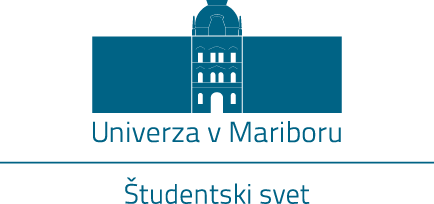 Slomškov trg 15
2000 Maribor, SlovenijaOBR. ŠT. 1PODATKI O KANDIDATU:Ime in priimek: Telefon: E – pošta: 	 	@student.um.siFakulteta:                                                                                      IZJAVA KANDIDATA:S podpisom te vloge izjavljam: da kandidiram za člana Študentskega sveta Univerze v Mariboru iz (ustrezno označi):    EPF				    FVV    FE					    FL    FF					    ŠD    FZVda sem seznanjen z vsebino naslednjih aktov:Statuta Univerze v Mariboru (Statut UM-UPB12),Pravilnika o delovanju in sestavi študentskih svetov (Obvestila UM, št. XXXV-5-2017),Sklepom o razpisu nadomestnih volitev v Študentski svet UM, z dne 1. 10. 2019.da sem seznanjen, da bo Univerza v Mariboru osebne podatke izvoljenih kandidatov obdelovala izključno za namen delovanja v Študentskem svetu UM, tj. za potrebe opravljanja del in nalog kot jih določa Pravilnik.Obvezne priloge k temu obrazcu so:izvirnik potrdila o vpisu za študijsko leto 2019/2020;izjava o varovanju osebnih podatkov (O_IVOP).Kandidat, ki kandidira za člana iz Študentskih domov mora priložiti tudi izvirnik potrdila o bivanju v Študentskih domovih UM.OBRAZEC ZA KANDIDATURO ZA ČLANA ŠTUDENTSKEGA SVETA UNIVERZE V MARIBORUKraj in datumLastnoročni podpis kandidata